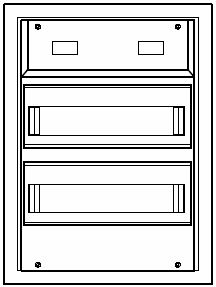 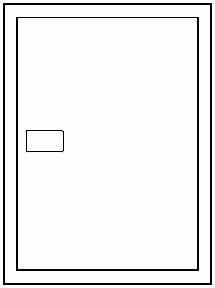 Installations-Kleinverteilerin Unterputzausführung 2-reihig (125mm pro Reihe)
Farbe: RAL 9016 
Schutzart IP30, Schutzklasse II (schutzisoliert)
nach DIN VDE 0603-1 und DIN 43 871

Außenmaße: BxHxT = 354x469x90 mm
Nischenmaße: BxHXT = 308x423x87 mm Einbau von Geräten bis Bemessungsstrom 63A mit max. 90mm Tiefe.Bemessungsspannung 400 V /50 Hz.Bestehend aus Blendrahmen mit Putzausgleichmöglichkeit bis 15mm.
Grundgehäuse aus Kunststoff in Modulbauweise mit Einzeltürinklusive Schnappverschluss. Geräteträger aus Stahlblech verzinkt. Geräteabdeckung aus Kunststoff mit 46mm Schlitzmaß, schraubenlose Zwei-Punkt-Befestigung, plombierbar und zwei ausbrechbare Reserve-Platzeinheiten pro Schiene und Geräteschlitzen oben. Ausbrechbare Kabeleinführungen auf der Rückseite,sowie oben und unten. Fingersichere PE/N-Klemmen steckbaroder inklusive Schrauben.Anschlussraum: oben 145mm, unten 100mm. Mauerlaschen sind beigelegt. Leitungseinführungsschiebern mit ausbrechbarer Perforation und Schraubbefestigung, Kabelzugentlastungszungen und Hutschienen einzeln isoliert einbaubar.Fabrikat: Alphatec oder gleichwertigEinheit: Stk 
Artikelnummer: UKV 2.24gewähltes Fabrikat/Typ: '___________/___________'liefern, montieren und betriebsfertig anschließen.